Raspberry chocolate fudgeIngredients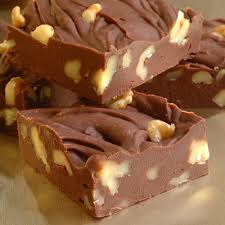 Serves: 40 500g good quality dark chocolate1 (400g) tin sweetened condensed milk1 1/2 teaspoons vanilla extract salt to taste60ml double cream60ml raspberry liqueur350g good quality dark chocolateMethodPrep:10min  ›  Cook:10min  ›  Ready in:20min Grease a 23cm (9 in) square baking tin and line with greaseproof paper.In a microwave-safe bowl, combine 500g chocolate and sweetened condensed milk. Heat in microwave until chocolate melts, stirring occasionally. Stir in vanilla and salt. Spread into tin and cool to room temperature.In a microwave-safe bowl, combine cream, raspberry liqueur and 350g dark chocolate. Heat in microwave until the chocolate melts; stir until smooth. Cool to lukewarm then pour over the fudge layer. Refrigerate until both layers are completely set, about 1 hour. Cut into 40 squares.